Secrétariat des médecins de la maison de santéSite  d’AubinTel : 05.65.63.15.0608H00 – 12H00   &   14H00 – 18H00Du lundi au vendredi(Consultations sur rendez-vous) 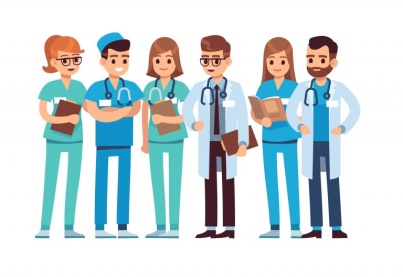 Site de DecazevilleTel : 05.65.43.24.1508h00  –  19h00Du lundi  au  vendredi(Consultations sur rendez-vous)Consultations sans rendez-vous uniquement pour les urgences : Le samedi matin à Decazeville de 08H00 à 12H00A partir de 20H00 du lundi au vendrediLe week-end et jours fériés :Appelez le médecin de garde au 3966Urgences vitales : 15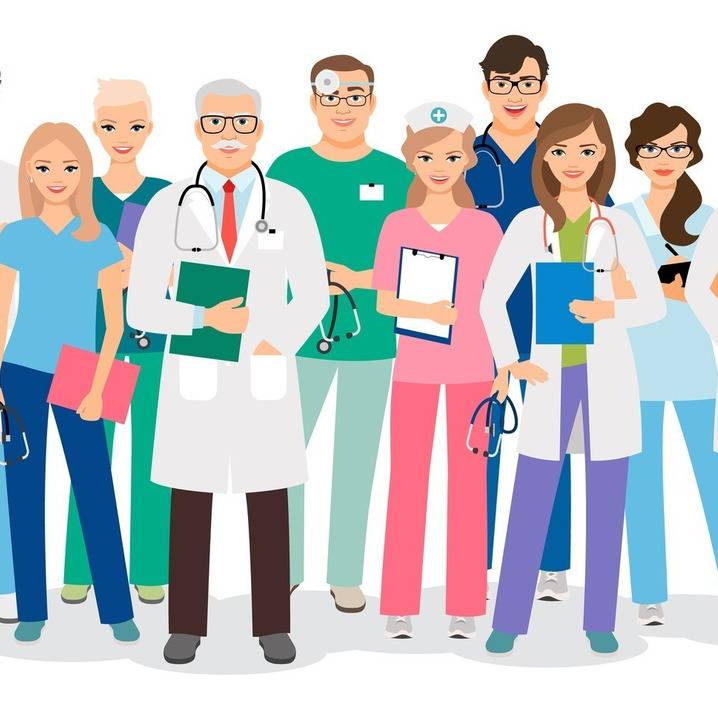 PROFESSIONNELS DE LA MAISON DE SANTÉ DU BASSIN 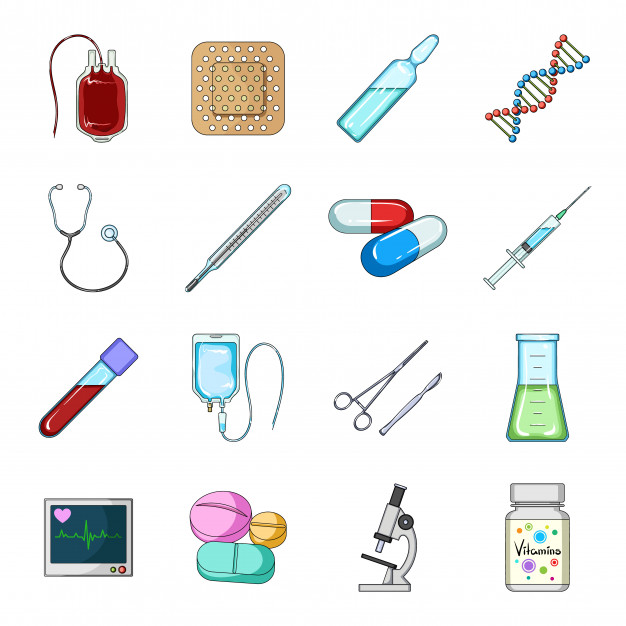 MAISON DE SANTÉ			      MAISON DE SANTÉSite de  Decazeville			            site d’AubinAvenue du 10 Août                                  Avenue François Cogné12300 Decazeville                                             12110 AUBINMÉDECINS GENERALISTESMÉDECINS GENERALISTESMÉDECINS GENERALISTESMÉDECINS GENERALISTESMÉDECINS GENERALISTESMÉDECINS GENERALISTESMÉDECINS GENERALISTESHélian CABROLIERPatrick SEGUINClaudine THOMASHélian CABROLIERPatrick SEGUINClaudine THOMASAubinAubinTel : 05.65.63.15.06Tel : 05.65.63.15.06Tel : 05.65.63.15.06Marielle PUECHSolène LESPINASSEFanny MORINValérie VIALAMarie GAILLACChristian SERVIÈRESArnaud TEULIÈRESMarielle PUECHSolène LESPINASSEFanny MORINValérie VIALAMarie GAILLACChristian SERVIÈRESArnaud TEULIÈRESDecazevilleDecazevilleTel : 05.65.43.24.15Fax : 05.65.43.43.55Tel : 05.65.43.24.15Fax : 05.65.43.43.55Tel : 05.65.43.24.15Fax : 05.65.43.43.55CABINETS  INFIRMIÈRESCABINETS  INFIRMIÈRESCABINETS  INFIRMIÈRESCABINETS  INFIRMIÈRESCABINETS  INFIRMIÈRESCABINETS  INFIRMIÈRESCABINETS  INFIRMIÈRESVéronique ROCHECarine SALVANNadège ROUQUETTEElodie RONGIERVéronique ROCHECarine SALVANNadège ROUQUETTEElodie RONGIERVéronique ROCHECarine SALVANNadège ROUQUETTEElodie RONGIERDecazevilleDecazevilleDecazevilleTel : 05.65.43.03.18Isabelle LAGARRIGUEChrystel LOMBARTInès VARAIsabelle LAGARRIGUEChrystel LOMBARTInès VARAIsabelle LAGARRIGUEChrystel LOMBARTInès VARADecazevilleDecazevilleDecazevilleTel : 05.65.43.06.10Emilie DUPUICHLaurence LAQUERBEVéronique MONCET-TURLANNathalie CAVAIGNACEmilie DUPUICHLaurence LAQUERBEVéronique MONCET-TURLANNathalie CAVAIGNACEmilie DUPUICHLaurence LAQUERBEVéronique MONCET-TURLANNathalie CAVAIGNACDecazevilleDecazevilleDecazevilleTel : 05.65.63.44.85INFIRMIER ASALÉEINFIRMIER ASALÉEINFIRMIER ASALÉEINFIRMIER ASALÉEINFIRMIER ASALÉEINFIRMIER ASALÉEINFIRMIER ASALÉEINFIRMIER ASALÉEYannick BENAZETHDecazevilleDecazevilleDecazevilleDecazevilleTel : 05.65.43.24.15Tel : 05.65.43.24.15Tel : 05.65.43.24.15Yannick BENAZETHAubinAubinAubinAubinTel : 05.65.63.15.06Tel : 05.65.63.15.06Tel : 05.65.63.15.06INFIRMIÈRE EN PRATIQUE AVANCÉEINFIRMIÈRE EN PRATIQUE AVANCÉEINFIRMIÈRE EN PRATIQUE AVANCÉEINFIRMIÈRE EN PRATIQUE AVANCÉEMagali CAMPERGUEDecazevilleTel : 05.65.43.24.15Tel : 05.65.43.24.15CENTRES DE SOINS UDSMACENTRES DE SOINS UDSMACENTRES DE SOINS UDSMACENTRES DE SOINS UDSMASylvie REGISDecazevilleDecazevilleTel : 05.65.43.05.41Véronique BRIOUDESAubinAubinTel : 05.65.63.25.94PSYCHOLOGUESPSYCHOLOGUESPSYCHOLOGUESPSYCHOLOGUESJean-Baptiste DESPLANQUESDecazevilleTel: 06.11.83.01.76Tel: 06.11.83.01.76ORTHOPTISTESORTHOPTISTESORTHOPTISTESORTHOPTISTESClémence JEANDecazevilleTel : 06.75.24.06.11Tel : 06.75.24.06.11Alicia SIRMAINDecazevilleTel : 06.30.37.98.30Tel : 06.30.37.98.30ORTHOPHONISTESORTHOPHONISTESORTHOPHONISTESORTHOPHONISTESStéphanie RIGALDecazevilleTel : 06.79.00.95.97Tel : 06.79.00.95.97PSYCHOMOTRICIENNEPSYCHOMOTRICIENNEPSYCHOMOTRICIENNEPSYCHOMOTRICIENNEAudrey MARREDecazevilleTel : 06.31.33.21.51Tel : 06.31.33.21.51DIETETICIENNEDIETETICIENNEDIETETICIENNEDIETETICIENNECécile MICHAUDDecazevilleTel : 05.65.68.62.15Tel : 05.65.68.62.15KINESITHERAPEUTESKINESITHERAPEUTESKINESITHERAPEUTESKINESITHERAPEUTESLilian BOUSSACLuis DA COSTA SAAubinTel : 05.65.63.04.77Tel : 05.65.63.04.77